Měrná tepelná kapacita látek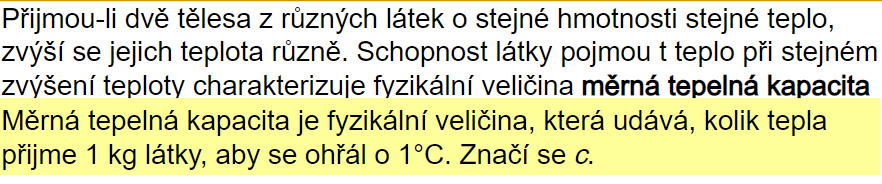 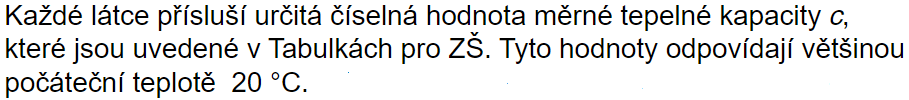 Měrné tepelné kapacity některých látek:Voda → 4180 J / kg . °C = 4,18 kJ / kg . °CLed → 2090 J / kg . °C = 2,09 kJ / kg . °COlej → 2000 J / kg . °C = 2 kJ / kg . °CVzduch → 1000 J / kg . °C = 1 kJ / kg . °CŽelezo → 450 J / kg . °C = 0,45 kJ / kg . °CMěď → 383 J / kg . °C = 0,383 kJ / kg . °COlovo → 129 J / kg . °C = 0,129 kJ / kg . °C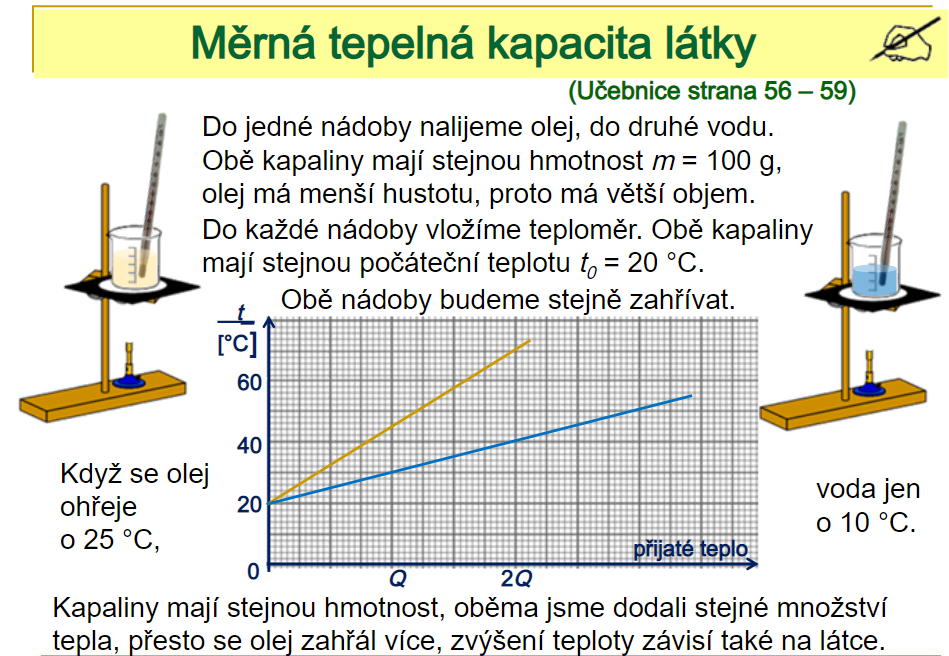 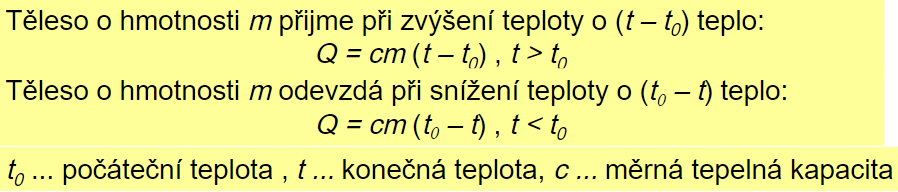 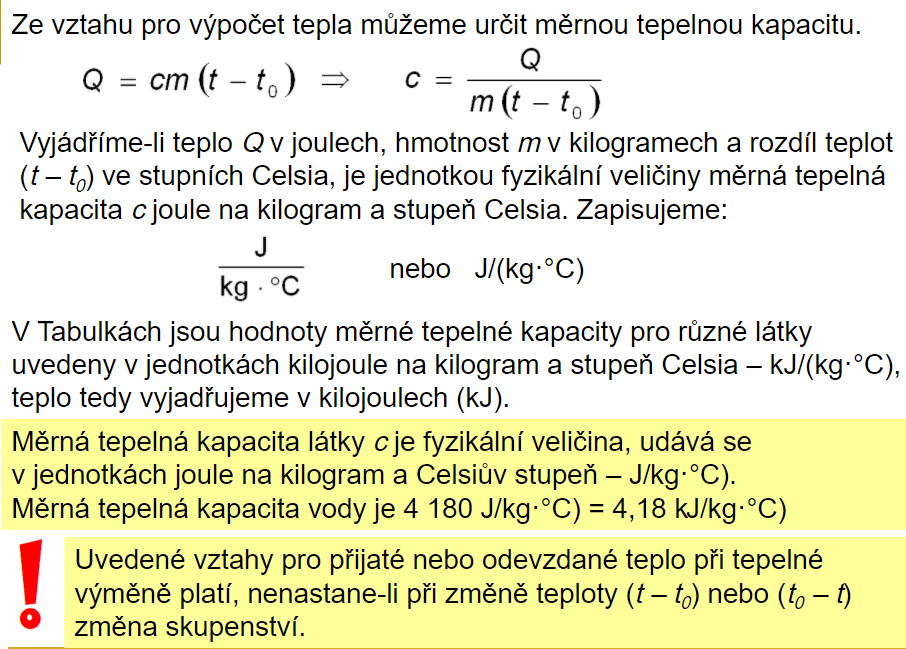 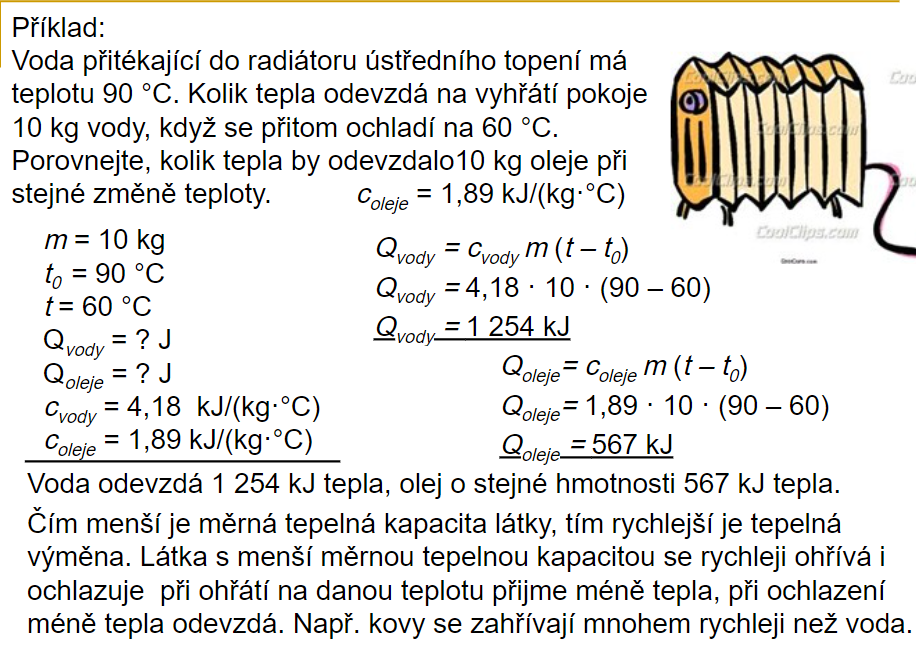 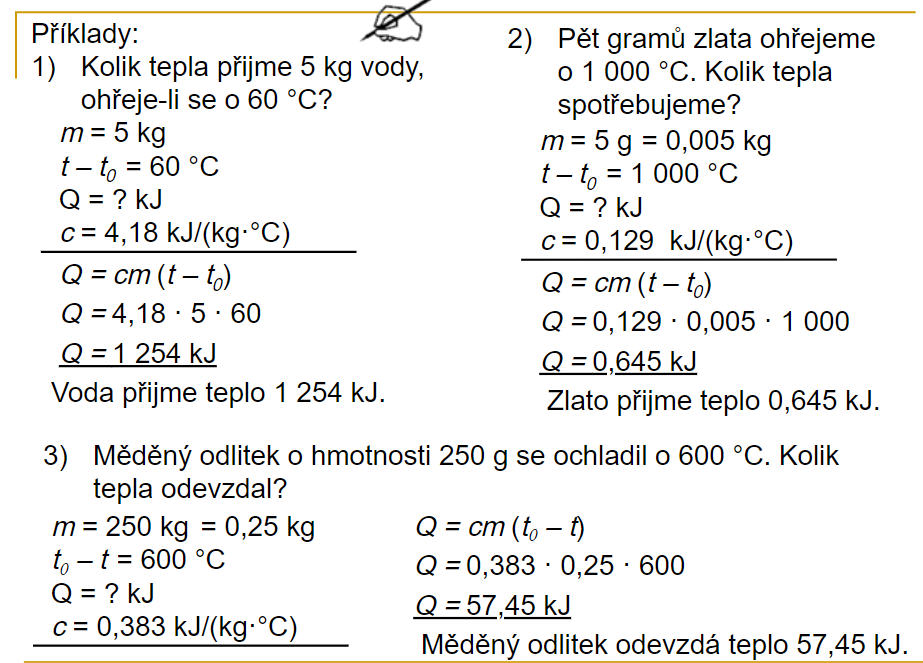 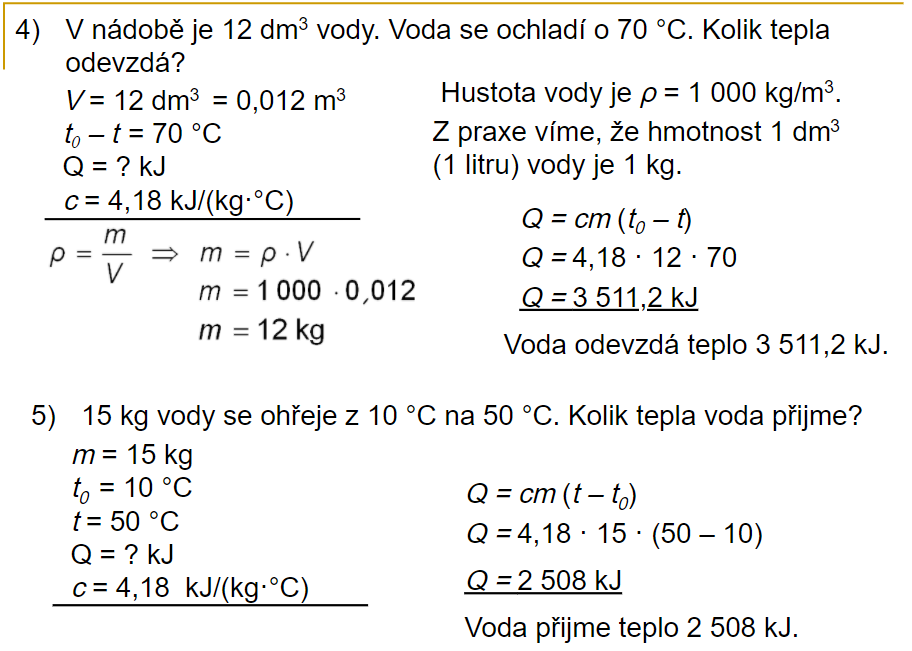 Vypočti následující příklady: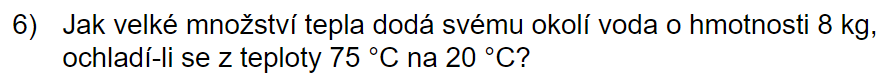 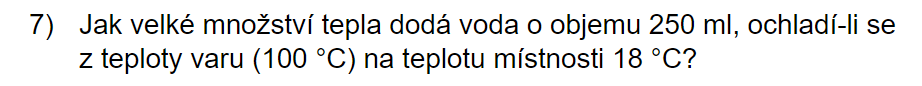 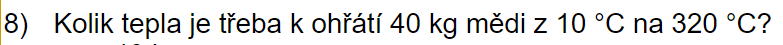 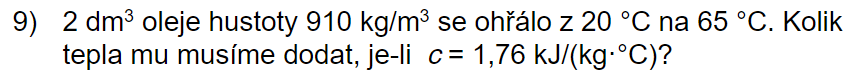 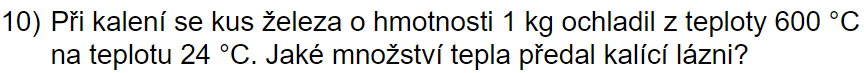 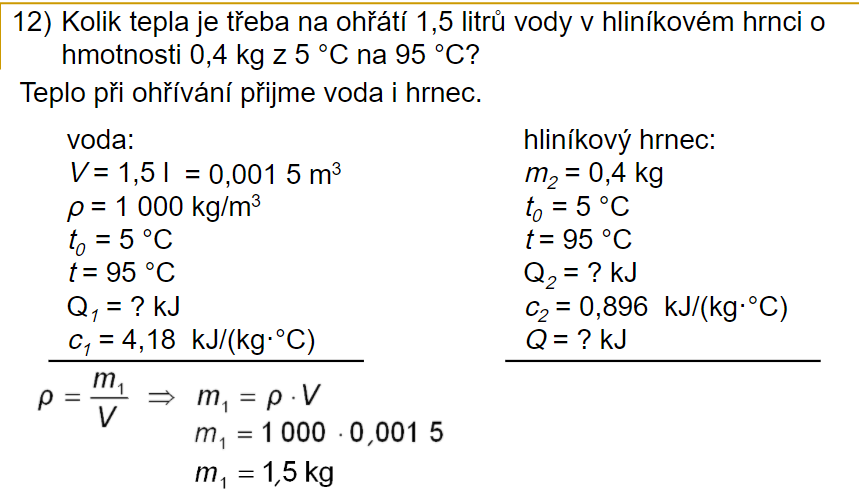 Dětičky, prosím opište si první a druhou stránku textu do sešitu, opiště si také řešené příklady 1,2,3,4,5 a vypočtěte příklady č. 6, 7 a 8. 